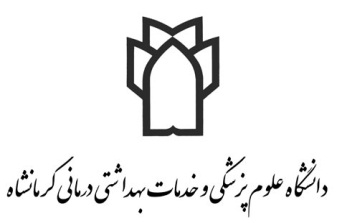 معاونت درمانآموزشنحوه مراقبت در منزلدر کرونا ویروس (کویید 19)گروه هدف: بیماران و همراهان اينراهنمابهمنظورآمادگيمقابلهوكنترلبيماريشديدتنفسيناشيازكوروناويروستهيهگرديدهاست.علایم اصلی:تب بالاتر از 8/37  و کمتر از 40 درجه، سرفه خشک، تنگی نفس، احساس خستگی یا کوفتگی، احساس ناراحتی در فقسه سینه.بی اشتهایی، احساس گرفگی بینی.علایم نادر:لرز، عطسه، ابریزش از بینی، اسهال، شکم درد، تهوع و استفراغ، گلودرد، سردرد.نکته:  شروع علایم بر خلاف انفولانزا تدریجی است و عوامل زمینه ساز کاملا در بروز آن موثر است.دورهكمون:دورهكمونبيمارياز 2 تا 14 روزمتغيراست.نکته: امكانسرايتبيماريبهديگرانتا 24 ساعتبعدازپايانتبوسايرعلائمبيماريوجوددارد.تعریفمواردبیماریموردمشکوکبیمارباشرححالسرفهخشکیالرزیاگلودردهمراهباتنگینفسبایابدونتببیمارباعائمتنفسیفوقانی/تحتانیباتظاهراترادیولوژیکبصورتانفیلتراسیونمولتیلوبولریکیادوطرفهدر  CT scan یاگرافیقفسهصدریموردمحتملهرموردمشکوککهدرعرض 14 روزقبلسابقهتماسنزدیکباموردقطعی COVID-19 راداشته یا سابقهحضوردرمناطقبااپیدمیCOVID 19 راداشتهباشد.فردمبتابهپنومونیکهعلیرغمدرمانهایمناسب،پاسخبالینینامناسبداشتهوبهشکلغیرمعمولوسرعتغیرقابلانتظاریوضعیتبالینیبیمارحادترووخیمترشود.موردقطعیجداسازیویروسCOVID-19ازفردباعلایمتنفسیتوجه:افرادیکهتحتدرمانسرپاییقرارمیگیرند،بایددر صورتبروزهرکدامازعلایمزیرسریعابهمراکزبیمارستانیمنتخبارجاعشوند:تنگینفسوتنفسدشوارتشدیدسرفهعدمقطعتبعائمکاهشسطحهوشیاریاندیکاسیون های بستری: بیمارانی که علاوه بر مشکلات تنفسی حاد پالساکسیمتریکمتراز 93 درصدداشتهباشند.برایبیمارانسرپایینیازیبهنمونهگیرینمیباشد.  هربیماریکهبستریشودبایدازنظرژنE  مورد بررسی قرار گیرد درصورتمنفیبودنازنظرژنEسایربیماریهاازجملهآنفلوآنزادرنظرگرفتهشودباتوجهبهمحدودیتدرانجامآزمایشهایتاییدتشخیص،اینآزمایشفقطبرایبیمارانیکهتستژنEمثبتونیازبهانتوباسیوندارند،انجاممیشودبیماریکهعلایمبالینیهمراهباتصاویررادیولوژیکمثبتدارد،بهعنوانموردمثبتبرایدرمانتلقیمیشوددرمان دارویی1-رژیم دو داروییرژیمدرمانیدوداروییدربیمارانسرپایی:اسلتامیویر +هیدروکسیکلروکین/کلروکین2.رژیمسهداروئیسلتامیویر +هیدروکسیکلروکین/کلروکین + لوپیناویر/ریتوناویر*طولمدتدرمانمتناسبباپاسخبالینیبیمارمیتواندتا 14 روزافزایشیابد3-رژیمچهارداروئیدرشرایطیکههریکازعائمزیروجودداشتهباشد،بعنوانبیماریبسیارشدیددرنظرگرفتهشده 4 دارویی درمان می شود.کاهش سطح هوشیاریتعداد تنفس بیشتر یا مساوی 24فشار خون کمتر از 60/90درگیر منتشر ریوی با توجه به گرافی یا سی تی اسکنکاهش اکشیژن خون اسلتامیویر +هیدروکسیکلروکین/کلروکین + لوپیناویر/ریتوناویر+.ریباویریننکاتکلیدیتجویزوپایشدرمانکپسولاسلتامیویربهمنظورتحملگوارشیبهتراستهمراهغذاتجویزشود. درکودکانبرایتهیهسوسپانسیونمحتویکپسولاسلتامیویررامیتواندرحجممشخصازشربتسادهیاآبمیوهحلنمودسوسپانسیونآمادهشدهدردمایاتاقتا 10 روزودریخچالتا 17 روزقابلاستفادهاستسوسپانسیونقبلازمصرفتکاندادهشود. قرصهیدروکسیکلروکینهمراهغذاتجویزشود. شکستهیاخوردنشود. جهتگاواژ،پوششقرصباپنبهالکلیپاکشدهودر 20 میلیلیترآبسوسپانسیونشدهوبافاصلهگاواژشود. لوپیناویر/ریتوناویرهمراهغذاتجویزشود. درصورتنیازبهگاواژدارو،قرصدر 20 میلیلیترآبسوسپامسیونشدهوبافاصلهگاواژشود.  قرصیاکپسولریباویرینهمراهغذامصرفشود. درصورتنیازبهگاواپزدارو،محتوایکپسولدر 20-10 میلیلیترآبسوسپانسیونوگاواژشود. جهت جلوگیری از تداخلات دارویی هیچ دارویی بدون دستور پزشک مصرف نشود بخصوص متادون،اندانسترون،متوکلوپرامید،کوئتیاپینتوجه به حجم ادرار که در بزرگسالان 5/0 سی سی در ساعت در کودکان 1 سی سی در ساعت طبیعی تلقی می شودترخیصبیمارانصرفاًبراساسبهبودیعایمبالینیوعدموابستگیبهدستگاهونتیاتوروبعدازترخیصبیمارانمثبت،مطابقپروتکلسرپاییپیگیریومراقبتشوند.توجهاتبیماربایدحتماازماسکمعمولیاستفادهنمایدودرصورتخیسشدنیاهر 4 ساعتیکبارمعدومگردد.توصیهمیشودیکفردمسئولرسیدگیبهبیمارمبتلابهکروناباشدواینفردبیشترازسایراعضایخانوادهاصولبهداشتیرارعایتنمایدوکمترینتماسرابامحیطخارجازخانهوسایرافرادخانوادهداشتهباشد.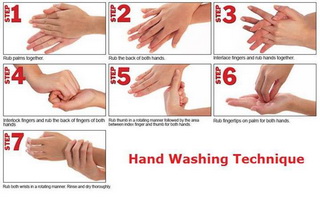 فردمراقبتکنندهدرتماملحظاتمراقبتازبیمارماسکبهصورتداشته وقبلوبعدازهرمراقبتدستهایخودراطبقدستورالعملهایعمومیعنوانشدهضدعفونیکند.توصیهمیشودتماملوازمشخصیبیمارشامللوازمبهداشتشخصی،ظروفمورداستفادهبرایغذاخوردنولوازممحلاستراحتبیمارمانندبالشوملافهوتشکازسایراعضایخانوادهجداومختصبیمارمبتلابهکروناباشد.و سرویس بهداشتی و سطوح و وسایل بیمار روزانه ضدعفونی شودلازماستبیمارتحرکمعمولراداشتهباشد.لوازم و محیط اطراف بیمار مکررا ضدعفونی شود سطوحباپارچهمرطوبشدهباموادضدعفونیکننده یا وایتکس رقیق شده 1%انجامشود. روزانه یکبار ضدعفونی کردن اتاق ها کفایت می کند.مراجعه به مراکز درمانی درصورتیکهدمایبدناز3/37 درجهبالاتراستویاوجودعلائمسرفهخشک،تنگینفسیااحساسناخوشیغیرطبیعی.رژیمغذاییهفتگیمتعادلیبرایبیماربرنامهریزیکنیدودرهنگامآمادهسازیوپختغذاتماممواردبهداشتیعنوانشدهبهخصوصشستنمداومدستهابهروشصحیحرارعایتکنید.تمامتلاشخودرادرجهتحفظآرامشخودوبیماربهکارببریدوسعیکنیدمحیطیآراموبدوناسترسدرمنزلفراهمکنید.هوای اتاق بیمار باید روزانه 12 بار عوض شود مهم این است که هوا به سایر اتاق های ساختمان منتقل نشود و روی دریچه کولر پوشانده شود.افراد خانواده که در تماس با بیمار هستند نیاز به پوشیدن لباس یک سره ندارند و فقط زدن ماسک معمولی و محافظ چشم ضروری است.لازم است افرادی که لازم است تا 14 روز از اخرین روز تماس با فرد مبتلا تحت نظر بوده و پایش شوند شاملافرادی که بصورت رسمی یا غیر رسمی از فرد بیمار مراقبت کرده اند یا با او در یک فضای بسته قرار داشته اند مثل افراد خانواده، دوستان، همکاران، همکلاسی ها و افرادی که با فرد مبتلا در یک وسیله نقله به سفر رفته اند